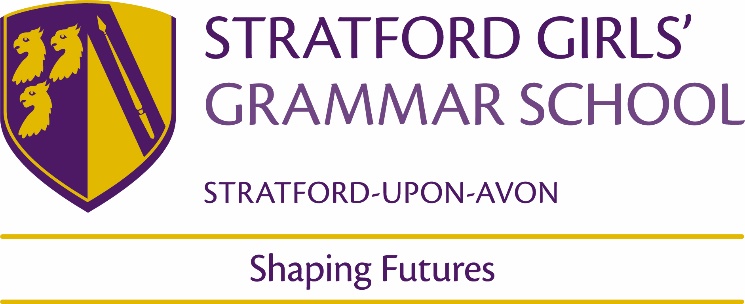 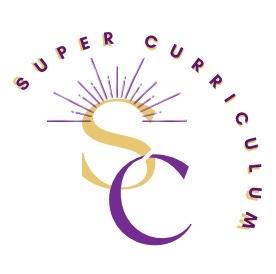 Psychology Department 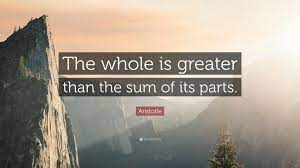 Super CurriculumReading Reading Title by Authors Name Lillenfield,S.O, Lynn,S.J, Ruscio,J & Beyerstein, B.L 50 Great Myths of Popular Psychology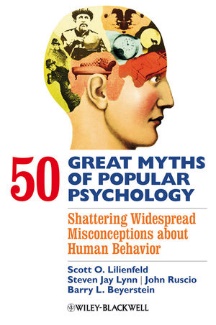 Donaldson,MChildrens’ Minds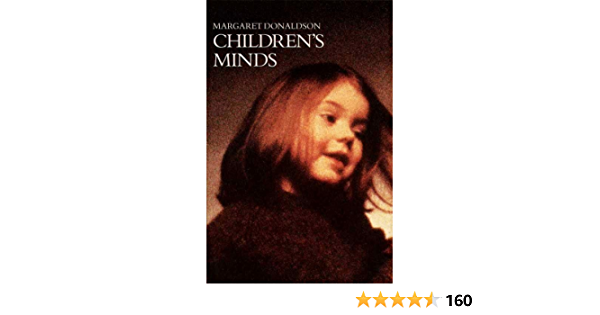 Bly,N Ten days in a Madhouse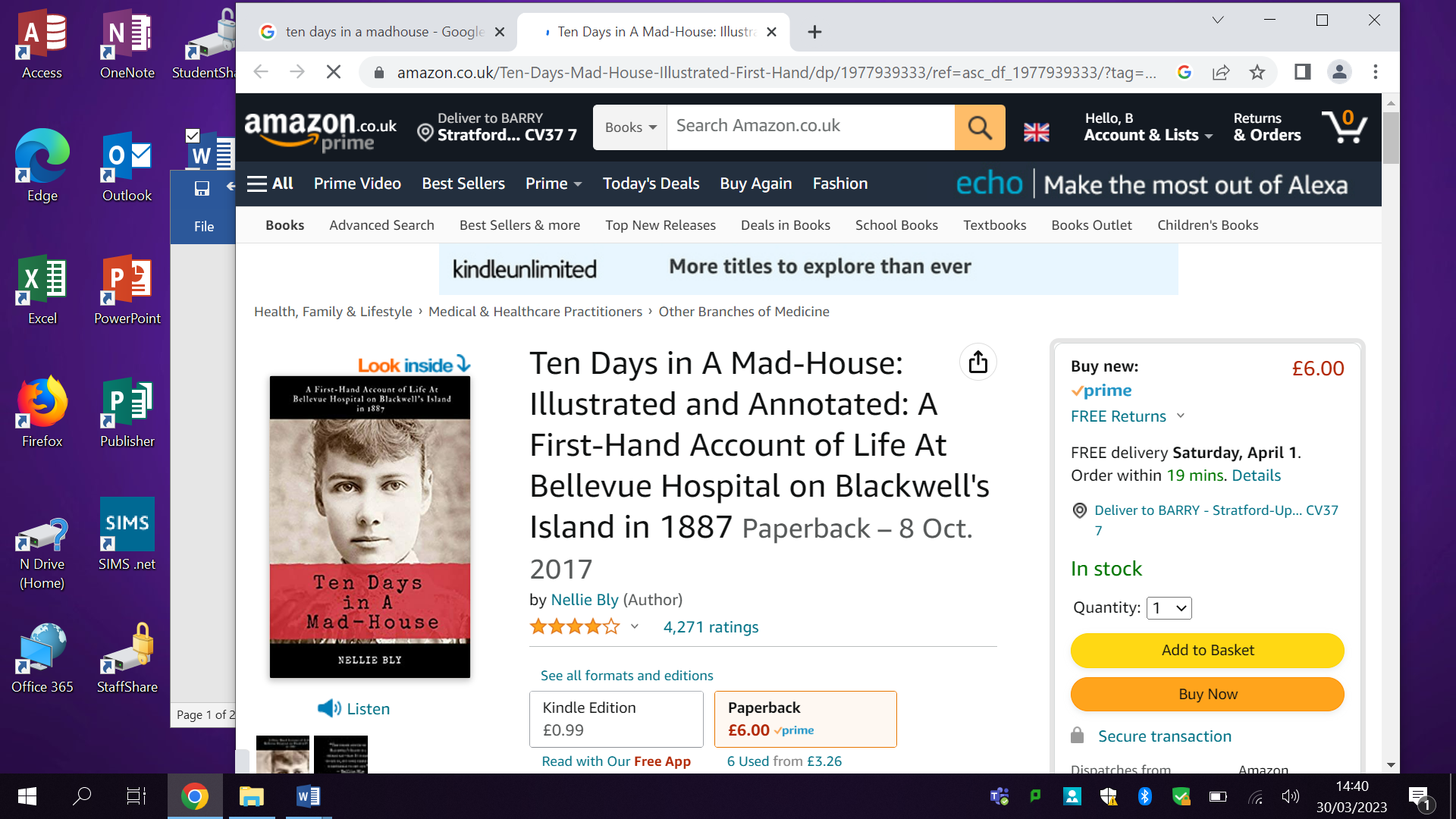 Britton, P The Jigsaw Man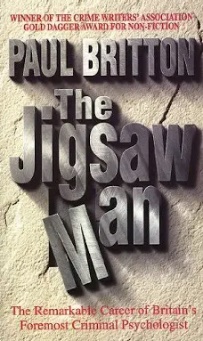 Podcasts Podcasts PsychCrunch (BPS) – A podcast from the British Psychological Associationhttps://www.bps.org.uk/collections/psychcrunch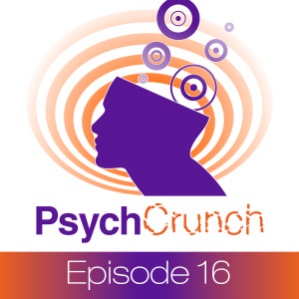 Explores whether the findings from psychological science can make a difference in real life.In Our Time (BBC)https://www.bbc.co.uk/programmes/p00546xr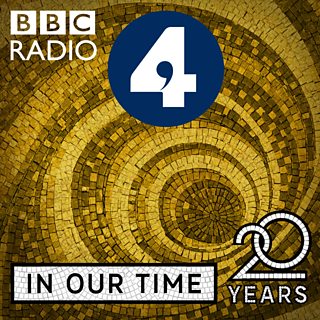 Explores the basis for evolutionary psychology and its development as a discipline.The Hidden Brainhttps://www.npr.org/series/423302056/hidden-brain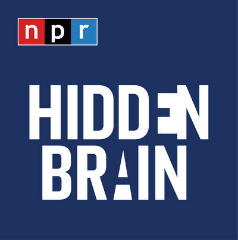 Discussion about laughter with neuroscientist Sophie Scott. Brain Sciencehttps://brainsciencepodcast.com/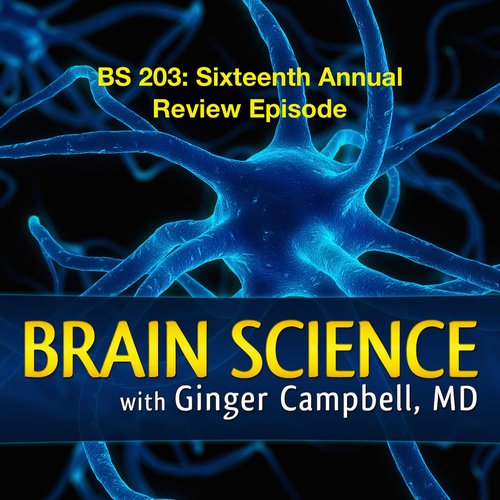 Exploring how recent discoveries in neuroscience are unravelling the mystery of how our brain makes us human.TED Talks These interesting TED talks are a quick insight into some fascinating topics in Psychology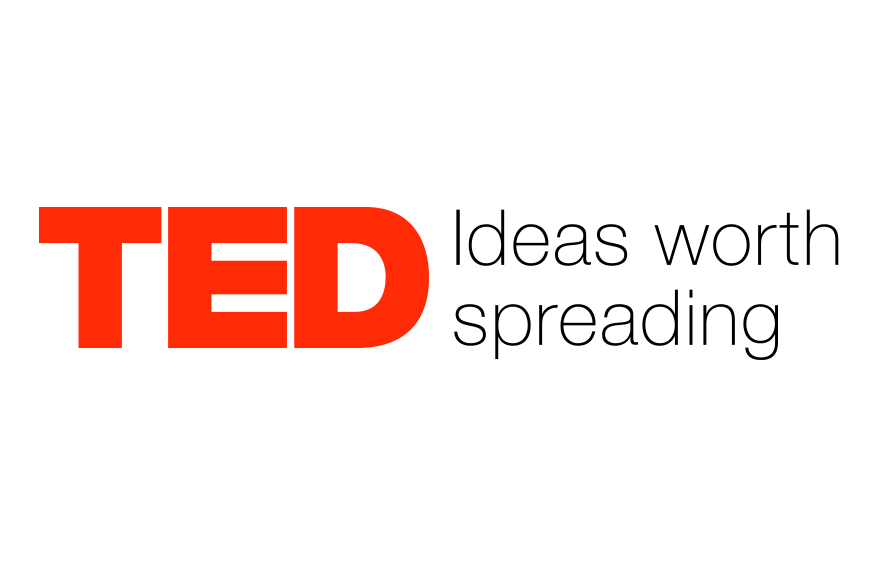 10 myths about psychology, debunkedhttps://www.ted.com/talks/ben_ambridge_9_myths_about_psychology_debunked How much of what you think about your brain is actually wrong? In this whistle stop tour of dis-proved science, Ben Ambridge walks through 10 popular ideas about psychology that have been proven wrong — and uncovers a few surprising truths about how our brains really work.How reliable is your memory?https://www.ted.com/talks/elizabeth_loftus_how_reliable_is_your_memory?language=en Psychologist Elizabeth Loftus studies memories. More precisely, she studies false memories, when people either remember things that didn't happen or remember them differently from the way they really were.What do babies think?https://www.ted.com/talks/alison_gopnik_what_do_babies_think Alison Gopnik explores the sophisticated intelligence-gathering and decision-making that babies are really doing when they play.The most important lesson from 83,000 brain scanshttps://www.youtube.com/watch?v=Xrv_L8KkK7A Daniel Gregory Amen is a famous psychiatrist who specializes in brain disorders. In his TED talk, he talks about the most important lesson we can learn from 83,000 different brain scans.The mysterious workings of the teenage brain https://ed.ted.com/lessons/the-mysterious-workings-of-the-adolescent-brain-sarah-jayne-blakemore Cognitive neuroscientist Sarah-Jayne Blakemore compares the prefrontal cortex in adolescents to that of adults, to show us how typically “teenage” behaviour is caused by the growing and developing brain, in this TED Talk. Strange answers to the psychopath testhttps://www.ted.com/talks/jon_ronson_strange_answers_to_the_psychopath_test?language=en Is there a definitive line that divides crazy from sane? Jon Ronson, author of The Psychopath Test, looks at the grey areas between the two.TED Talks These interesting TED talks are a quick insight into some fascinating topics in Psychology10 myths about psychology, debunkedhttps://www.ted.com/talks/ben_ambridge_9_myths_about_psychology_debunked How much of what you think about your brain is actually wrong? In this whistle stop tour of dis-proved science, Ben Ambridge walks through 10 popular ideas about psychology that have been proven wrong — and uncovers a few surprising truths about how our brains really work.How reliable is your memory?https://www.ted.com/talks/elizabeth_loftus_how_reliable_is_your_memory?language=en Psychologist Elizabeth Loftus studies memories. More precisely, she studies false memories, when people either remember things that didn't happen or remember them differently from the way they really were.What do babies think?https://www.ted.com/talks/alison_gopnik_what_do_babies_think Alison Gopnik explores the sophisticated intelligence-gathering and decision-making that babies are really doing when they play.The most important lesson from 83,000 brain scanshttps://www.youtube.com/watch?v=Xrv_L8KkK7A Daniel Gregory Amen is a famous psychiatrist who specializes in brain disorders. In his TED talk, he talks about the most important lesson we can learn from 83,000 different brain scans.The mysterious workings of the teenage brain https://ed.ted.com/lessons/the-mysterious-workings-of-the-adolescent-brain-sarah-jayne-blakemore Cognitive neuroscientist Sarah-Jayne Blakemore compares the prefrontal cortex in adolescents to that of adults, to show us how typically “teenage” behaviour is caused by the growing and developing brain, in this TED Talk. Strange answers to the psychopath testhttps://www.ted.com/talks/jon_ronson_strange_answers_to_the_psychopath_test?language=en Is there a definitive line that divides crazy from sane? Jon Ronson, author of The Psychopath Test, looks at the grey areas between the two.FilmsFilmsShawshank Redemption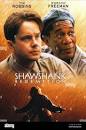 Beautiful Mind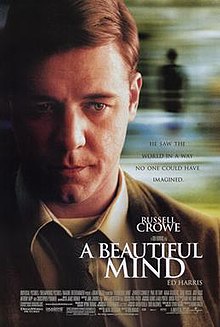 Rain Man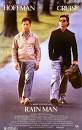 The Experimenter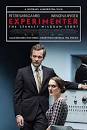 MOOCSMost MOOCS are free and some are even accredited by prestigious UniversitiesIntroduction to Psychology -Yale University You must register for a free account with Courersa to take the course. There is no need to register for the paid-for coursehttps://www.coursera.org/learn/introduction-psychologyFuturelearn has thousands of online courses from top universities and specialist organisations however, SUBSCRIPTION IS REQUIRED https://www.futurelearn.com/courses?filter_category=22&filter_course_type=unlimited&filter_availability=startedMOOCSMost MOOCS are free and some are even accredited by prestigious UniversitiesIntroduction to Psychology -Yale University You must register for a free account with Courersa to take the course. There is no need to register for the paid-for coursehttps://www.coursera.org/learn/introduction-psychologyFuturelearn has thousands of online courses from top universities and specialist organisations however, SUBSCRIPTION IS REQUIRED https://www.futurelearn.com/courses?filter_category=22&filter_course_type=unlimited&filter_availability=startedMembership and affiliationsPsychology Reviewhttps://www.hoddereducation.co.uk/subjects/psychology/products/16-18/psychology-review SUBSCRIPTION IS REQUIREDPsychology Review magazine provides articles by experts in the field written specifically for A-level students, up-to-date discussion of research, and support for examination and maths skills.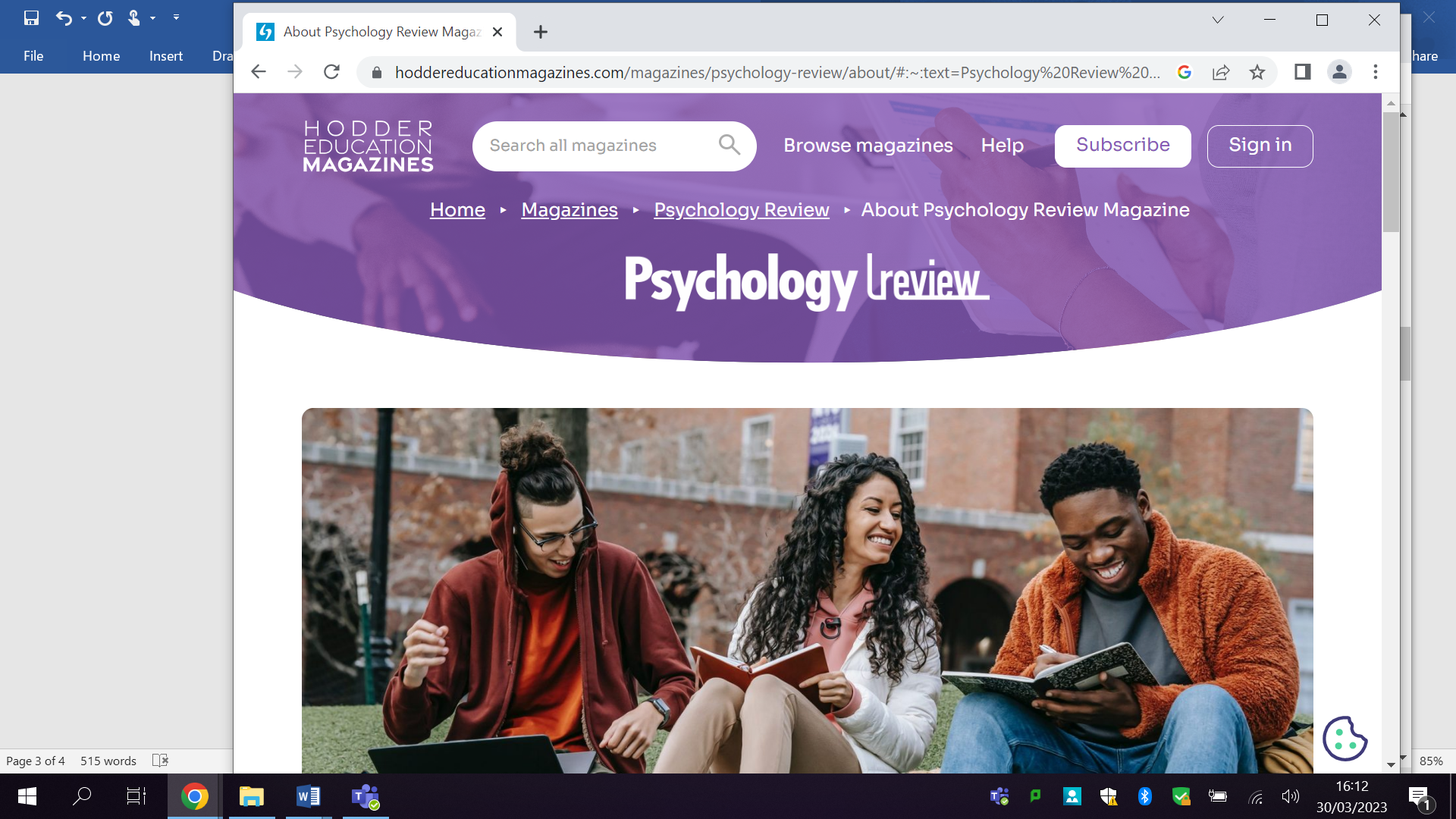 Awards and Competitionshttps://www.mindsunderground.com/oxbridge-competitions/overviewOxford and Cambridge Essay Competitions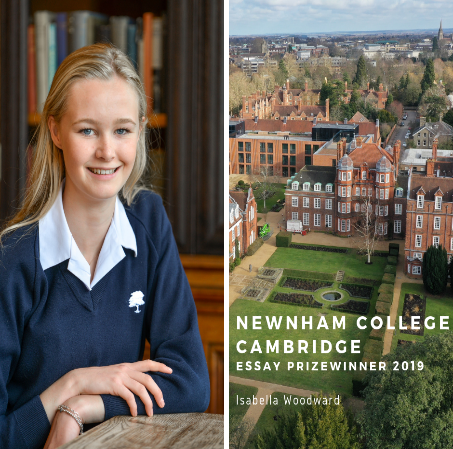 Places to VisitPlaces to VisitThe Freud Museum - Step into the world of Sigmund Freud and see his iconic couch. 20 Maresfield GardensNW3 5SXWed-Sun*  12-5pm 	(*open Mondays in the Summer)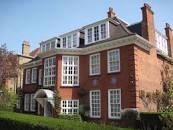 The Museum of the Mind - The Bethlem Museum of the Mind records the lives and experience and celebrates the achievements of people with mental health problems. Bethlem Royal Hospital, Monks Orchard Road, Beckenham, Kent BR3 3BXWeds-Fri 10am-5pm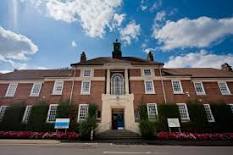 SHEPTON MALLET PRISONBethlem Frithfield Lane,Shepton Mallet, Somerset BA4 5FQMon-Sun 10am-5pmBooking Required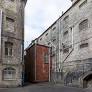 Twycross Zoo -Go observe animal behaviours particularly those of our close relatives the bonobos and chimpanzees.East Midland Zoological Society,Burton Road,Atherstone CV9 3PXMon-Sun 10am-5pm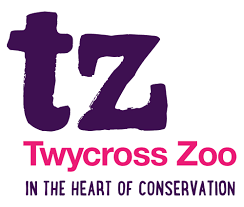 